Черемуха- дерево или крупный кустарник до 10 метров высоты. Весной черемуха покрывается красивыми душистыми цветками.В медицине используют плоды черемухи в качестве вяжущего средства. Применяют в виде настоя и отвара.  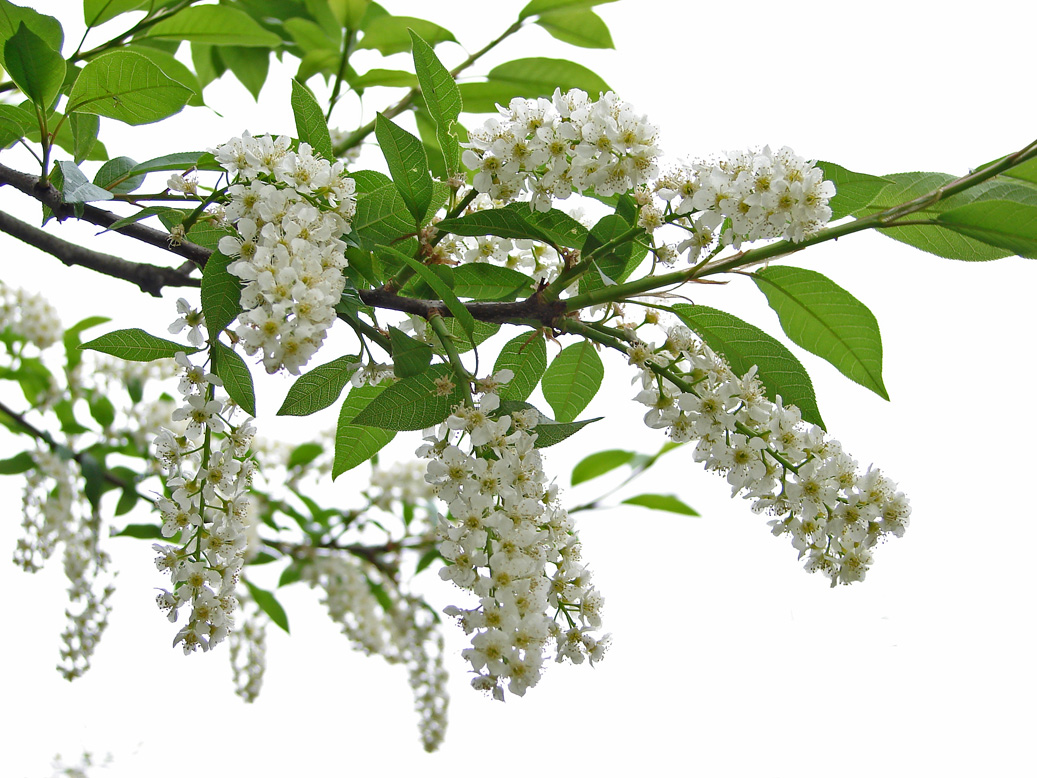 Черемуха душистая           С весною расцвела.И ветки золотистые,Что кудри завила.  Кругом роса медвянаяСползает по коре.Под нею зелень пряная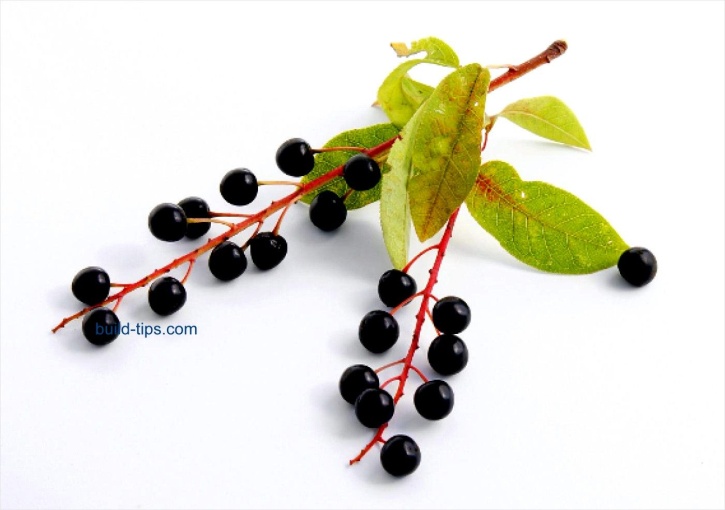 Сияет в серебре.   С. Есенин     Народные приметы. Зацвела черемуха- пора картошку сажать;                                                                                   Черемуха цветет к похолоданию.